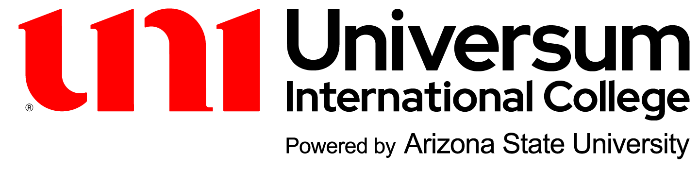 Universum International College - UNINë bazë të dispozitave ligjore të nenit 23 të Universum International College - UNI, përkatësisht, Këshilli Akademik i Universum International College - UNI, me qëllim të përmirësimit të cilësisë së fushës së hulumtimeve shkencore dhe mbështetjes së stafit akademik për ngritje të kapaciteteve konkurruese, ka miratuar: RREGULLOREN PËR HULUMTIME DHE PUBLIKIME KËRKIMORE-SHKENCORENeni 1 Me këtë Rregullore organizohet veprimtaria kërkimore-shkencore, të drejtat dhe detyrimet e organeve kompetente të Universum International College - UNI dhe pjesëmarrësve të veprimtarisë kërkimore-shkencore, hulumtueseve si dhe veprimtaria botuese e institucionit.Neni 2 Stafi akademik i Universum International College - UNI është i obliguar të angazhohet në kërkime shkencore dhe punë hulumtuese në përputhje me aftësitë e tyre profesionale dhe obligimet që dalin nga strategjia e Komisionit Akademik dhe këshillat e njësive përkatëse akademike.Neni 3 Çdo anëtar i stafit akademik duhet të publikojë së paku një punim shkencor në vit (shiko Neni 13) dhe do të vlerësohet një herë në vit për kontributin e tij në veprimtarinë shkencore. Neni 4Universum International College - UNI përkushtohet për krijimin e kushteve të përshtatshme për kërkime shkencore dhe veprimtari hulumtuese në mënyrë që stafi akademik të arrijë rezultate konkurruese në nivel kombëtar dhe ndërkombëtar. Institucioni vepron në pajtim me Rregulloren e mundësive të barabarta për angazhim në hulumtim. Neni 5Veprimtaria kërkimore-shkencore përfshin këto aktivitete: 5.1. Realizimin e hulumtimeve themelore, të avancuara dhe aplikative me qëllim të zhvillimit të hulumtimit shkencor në fushat: administratë publike, shkenca politike, sociologji, marrëdhëniet ndërkombëtare dhe diplomacia, drejtësi, të drejtat e njeriut, studimet e sigurisë, informatikë, gjuhë, letërsi dhe përkthim, komunikim dhe media, ekonomi, biznesi, ekologjia, energji dhe shëndetësi dhe fushat tjera nga lëmitë socio-ekonomik dhe shkencat dhe teknologjitë bashkëkohore;5.2. Organizimin e konferencave shkencore vendore, rajonale dhe ndërkombëtare, të punëtorive dhe seminareve, hulumtimin shkencor dhe bashkëpunimin me institucionet tjera hulumtuese në vend dhe jashtë vendit;5.3. Përgatitjen e studimeve dhe analizave për administratën publike, gjyqësinë, ekonominë, gjuhësinë dhe letërsinë, informatikën, mjedisin jetësor, shëndetësinë dhe të ngjashme;5.4. Përpunimin dhe analizën e dokumentacionit teknik nga sferat e theksuara në pikën 5.1 të këtij paragrafi; 5.5. Patentimin; 5.6. Përgatitjen e ekspertizës në fushat e mësipërme dhe kontrollin e cilësisë së dokumentacionit teknik; 5.7. Organizimin e seminareve për zhvillimin profesional të stafit akademik në fushat shkencore relevante për institucionin;5.8. Veprimtarinë botuese (botimin e librave, teksteve universitare, monografive dhe revistave shkencore); - veprimtarive tjera hulumtuese-shkencore në fushat që mbulohen me programet studimore në institucion. Neni 6 Veprimtaria kërkimore-shkencore nga ana e instituteve (departamenteve) realizohet në formë të kërkimeve themelore dhe kërkimeve të aplikuara që janë në lidhje të ngushtë me nevojat e interesit publik. Bartësi kryesor i aktivitetit kërkimor-shkencor është stafi akademik i Universum International College - UNI i angazhuar në realizimin e tij me detyrime individuale apo grupore. Neni 7 Në përputhje me Strategjinë për Hulumtim Shkencor në Universum International College - UNI, kordinatori për hulumtim dhe zhvillim, në bashkëpunim me Komisionin për Kërkime dhe Zhvillim është përgjegjës për: 7.1. udhëheqjen e aktiviteteve të hulumtimit në Universum International College - UNI në pajtim me misionin dhe planin strategjik dhe bashkëpunimin ndërkombëtar shkencor; 7.2. përgatitjen e planit vjetor të universitetit për punë kërkimore-shkencore së bashku me buxhetin vjetor për hulumtim shkencor; 7.3. shpërndarjen e mjeteve të nevojshme për realizimin e veprimtarisë hulumtuese; 7.4. koordinimin dhe prioritarizimin e planit dhe aktiviteteve të propozuara hulumtuese shkencore të instituteve; 7.5. informimin e organeve menaxhuese të Universum International College - UNI rreth aktiviteteve hulumtuese dhe përfaqësimin e aktiviteteve hulumtuese brenda dhe jashtë shtetit; 7.6. përpilimin e politikave, rregulloreve dhe procedurave për rregullimin e veprimtarisë hulumtuese dhe konfirmimin e kërkesave për financim potencial të hulumtimit; 7.7. ndjekjen e pagesave rreth kompensimeve për punët e realizuara, shërbimeve të të dhënave dhe furnizimit me materiale dhe mjete pune për koordinatorët e projekteve; 7.8. evidentimin dhe ruajtjen e kontratave me shfrytëzuesit e shërbimeve; 7.9. shpenzimet për mjetet teknike për hulumtim dhe infrastruktura hulumtuese; 7.10. realizimin e aktiviteteve tjera lidhur me veprimtarinë hulumtuese. 7.11. veprimtarinë hulumtuese në Universum International College - UNI që zhvillohet nga Komisioni për Kërkime dhe Zhvillim (KKZH) në bashkëpunim me koordinatorin në bazë të këtyre pikave: 7.11.1. përkrahjen e zhvillimit professional të kuadrit akademik; 7.11.2. botimin e teksteve universitare; 7.11.3. mbikqyrrjen e administrimit dhe monitorimin e projekteve hulumtuese vendore dhe ndërkombëtare; 7.11.4. përrkrahjen e aplikimeve për projekte të ndryshme vendore dhe ndërkombëtare;7.11.5. Koordinimin e bazës së të dhënave për hulumtim; 7.11.6. Menaxhimin dhe organizimin e shpërblimit  “Hulumtuesi më i mirë i vititˮ. 7.12. aktivitetet kërkimore-shkencore në nivel të instituteve mbikëqyren nga Këshillat Shkencor të instututeve në pajtim me rregulloret e tyre dhe menaxhohen nga drejtorët e instituteve. Mbështetja e realizimit financiar të projekteve hulumtuese bëhet në bashkëpunim me Zyren për Financa. Hulumtuesit individual janë përgjegjës për hulumtimin personal dhe të arriturat e tyre i deklarojnë në Universum International College - UNI.Neni 8 Kordinatori për Kërkime dhe Zhvillim në bashkëpunim me Komisionin për Kërkime dhe Zhvillim është përgjegjës për veprimtarinë botuese të institucionit: revistën shkencore, tekstet universitare dhe publikimet tjera. Botimi i tekstit universitar miratohet me vendim të Komisionit për Kerkim dhe Zhvillim. Teksti universitar i lejuar nga Universum International College - UNI e ka logon në dy gjuhë në kopertinë. Emri zyrtar i botuesit universitar është Universum Press (në shqip) dhe Universum Press (në gjuhën angleze) dhe përfshihet në publikim. Tekstet universitare botohen në pajtim me formatin në Shtojcën 1. Neni 9 Komisioni për Kërkim dhe Zhvillim (KKZH) verifikon dhe vlerëson përputhshmërinë e të arriturave shkencore të shënuara nga stafi akademik në bazën e të dhënave për hulumtime, në pajtim me kriteret e përcaktuara me Rregulloren për zgjedhje në thirrje mësimore shkencore. Neni 10Botimet në revista ndërkombëtare duhet të indeksohen në këto databaza, sipas udhëzimit administrativ të Ministris së Arsimit, Shkencës dhe Teknologjisë (MASHT nr. 01-2018);Web of Science ScopusEbscoWorldCatDoajNdërsa bartësit e programeve duhet të publikojnë në revista të indeksuare në;Web of Science (SSCI, SCI-E dhe AHSCI)Scopusështë përgjegjësi individuale e stafit akademik të sigurohet që revista dhe botuesi të mos jenë të listuar në listën e revistave apo shtëpive botuese predatore të listuara në https://beallslist.net/.Neni 11Etika e Hulumtimit: Stafi akademik është i detyruar të kryejë hulumtimin në përputhje me të gjitha detyrimet ligjore, etike dhe kontraktuale.Hulumtimi do të publikohet në atë formë që të jetë i disponueshëm për publikun, përjashtime vetëm me miratimin e Komisionit për Kërkim dhe Zhvillim.Konsiderata të tilla përfshijnë nevojën për të respektuar çdo detyrim kontraktual, konfidencialitet ose intimitet të hyrë në lidhje me hulumtimin ose nevojën për të siguruar mbrojtjen e çdo prone intelektuale që del nga studimi.Stafit i kërkohet të veprojë në përputhje me Politikat e Universum International College - UNI.Neni 12Me buxhetin për veprimtari kërkimore-shkencore mbulohen shpenzimet për botimin e publikimeve shkencore të indeksuar në platformat sipas Neni 10 të stafit akademik me orar të plotë, në pajtim me programin e studimeve si dhe tekste të tjera që konsiderohen në interes për Universum International College - UNI.Neni 13Botimet në revistat shkencore ndërkombëtare mund të financohen nga Universum International College - UNI, pas aprovimit nga Komisioni për Kërkim dhe Zhvillim sipas këtij kategorizimi:Publikimet të botuara dhe të indeksuara në platformat Web of Science dhe Scopus stimulohen (rimbursohen) deri në 500.00 euro për publikim. Nëse një punim ka dy e më shumë autorë, atëherë shuma ndahet proporcionalisht për autorin e parë dhe atë korrespondent, me kusht që të dy autorët janë të punësuar në Universum International College – UNI. Rimbursimi nuk vlenë nëse autori i parë është nga një institucion jashtë Universum International College – UNI. Financimi potencial për publikim bëhet vetëm për bartësit e programeve akademike që nuk kanë publikime të indeksuara në Scopus dhe/apo Web of Science më heret. Bartësit e programeve akademike të nivelit master të cilët kanë vetëm një punim të indeksuar në Scopus dhe/apo Web of Science, kualifikohen për financim potencial.Neni 14Për t'u kualifikuar për financim, anëtarët e fakultetit duhet a) të kenë një diplomë doktorature, b) të kenë të paktën gjashtë muaj shërbim në UNI, dhe c) kërkimi i tyre duhet të jetë në përputhje me udhëzimet dhe politikat e UNI-të, d) t'i përmbahet etikës së vendosur kërkimore dhe praktikat, e) të jenë origjinale dhe të pabotuara, f) të jenë në fushën e tyre të përgjegjësisë dhe në programin e akredituar, dhe g) t’i përmbahen Manualit të Agjensionit të Kosovës për Akreditim.  Për të aplikuar për një financim, aplikantët duhet të ofrojnë a) një kërkesë, b) një kopje të veprës së publikuar, c) aprovimin me email për publikim, d) një letër pranimi nga revista, e) renditjen dhe matjet e revistës, dhe f) çdo dokumentacion shtesë që demonstron cilësi të lartë, dëshmitë e ndikimit përtej akademisë, ose metrica të tjera përkatëse. Aplikantët duhet të dorëzojnë aplikimin dhe bashkëngjitjet e tyre tek drejtorët e departamenteve të tyre, të cilët do t'i përcjellin ato në Zyrën për Kërkim për përpunim të mëtejshëm.Përfituesit detyrohen të rimbursojnë shumën totale të financimit nesë: Terhiqen nga institucioni brenda periudhës së akreditimit valid për programin akademik në të cilin janë të deklaruar si bartës.Punimet publikohen ne revista të cilat konsiderohen si predatore sipas Manualit të Agjensionit të Kosovës për Akreditim.Neni 15Kjo regullore hyn në fuqi me datën e aprovimit nga Këshilli Akademik i Universum International College - UNI.SHTOJCA 1FORMATI I KOPERTINAVE TË BOTIMEVE UNIVERSITARELibrat e botuara nga kolegji duhet të përfshijnë karakteristikat e mëposhtme të formatimit:ÇfarëKuEmri i kolegjit në dy gjuhë:1. Botuesi Universum (në gjuhën shqipe);2. Universum Press (në gjuhë angleze)Në brendi të kapakut të libritLogo e KolegjitKapaku i libritVendimi i Komisionit për Kërkime dhe Zhvillim (KKZH) Në brendi të kapakut të libritÇmimi i libritAna e pasme e libritFonti zyrtar (Calibri, 12 madhësia e shkronjave)Kapaku i librit dhe tekstiNgjyrat dhe karakteristikat e akorduara te kolegjitKapaku i librit